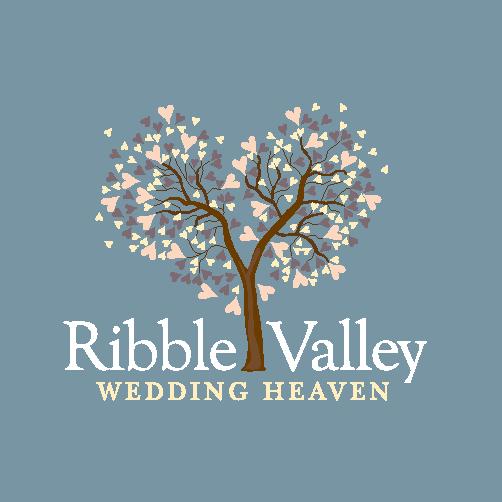 Ribble Valley WeddingSupplier List !Weddings in Ribble Valley are very special, and the venues and suppliers offer an exclusive, and often unique, set of services. We are keen raise the profile of the area nationally, promoting it as ‘the’ place to get married. We want to encourage new business for venues and suppliers. This initiative has the support of the major wedding venues in the area; each is featured on the website.To join as a supplierTo ensure quality standards are maintained, suppliers firstly need the recommendation of at least two of the featured wedding venues. Suppliers can then enjoy the benefits of membership, and raise the profile of their business. There is a nominal annual fee (£55), just to cover the costs of managing the website and social media, to ensure it is kept fresh and appealing to potential customers. Benefits of joining Ribble Valley Wedding as a supplierWebsite
Feature on our exclusive website, with up to 250 words description and three images to promote your serviceFacebook page
Members only promote events and news on Ribble Valley Wedding Heaven Instagram and Pinterest 
Your latest images will be promotedOther promotions 
Whenever and wherever Ribble Valley Wedding Heaven is promoted, suppliers will also be promoted. This may be a major wedding event, a local tourism promotion, or press and media activity.  Name of your business:…………………………………………………………………………………………………………………………………………………………….Type of Business:…………………………………………………………………………………………………………………………………………………………….Address:…………………………………………………………………………………………………………………………………………………………….Telephone:…………………………………………………………………………………………………………………………………………………………….Email address:…………………………………………………………………………………………………………………………………………………………….Website:…………………………………………………………………………………………………………………………………………………………….Any Facebook/ Twitter/ Pinterest/ Instagram accounts:…………………………………………………………………………………………………………………………………………………………..Brief description of your business (max. 250 words to feature on website):………………………………………………………………………………………………………………………………………………………………………………………………………………………………………………………………………………………………………………………………………………………………………………………………………………………………………………………………………………………………………………………………………………………………………………………………………………………………………………………………………………………………………………………………………………………………………………………………………………….Please submit 3 images which will appear on the website.On receipt of this form you will be invoiced for the annual fee of £55.For more information Tom.Pridmore@ribblevalley.gov.uk or  01200 414496.